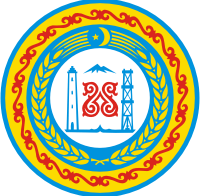 РОССИЙСКАЯ ФЕДЕРАЦИЯЧЕЧЕНСКАЯ РЕСПУБЛИКАСОВЕТ ДЕПУТАТОВ КУРЧАЛОЕВСКОГО МУНИЦИПАЛЬНОГО РАЙОНАРЕШЕНИЕ от 05 июня 2015г.                           с. Курчалой                                       № 160/41-2 Об утверждении Решения Совета депутатов Курчалоевского муниципального района «О внесении изменений и дополнений в Устав Курчалоевского муниципального района          В целях приведения Устава Курчалоевского муниципального района в соответствие с требованиями Федерального закона от 06.10.2003г № 131-ФЗ « Об общих принципах организации местного самоуправления в Российской Федерации», руководствуясь Федеральным законом от 06.10.2003г № 131-ФЗ « Об общих принципах организации местного самоуправления в Российской Федерации», Уставом Курчалоевского муниципального района, Совет депутатов Курчалоевского муниципального района решает:1.В статье 7 «Вопросы местного значения Курчалоевского муниципального района» В пункте 16 части 1 слова « в том числе путем выкупа» исключитьПункт 17 части 1 изложить в следующей редакции:«Утверждение схемы размещения рекламных конструкций, выдача разрешений на установку и эксплуатацию рекламных конструкций на территории Курчалоевского муниципального района, аннулирование таких разрешений, выдача предписаний о демонтаже самовольно установленных рекламных конструкций на территории Курчалоевского района, осуществляемые в соответствии с Федеральным законом от 13 марта 2006 года №38-ФЗ «О рекламе».Часть 1 дополнить пунктом 40 следующего содержания:40) организация в соответствии с Федеральным законом от 24 июля 2007 года N 221-ФЗ "О государственном кадастре недвижимости" выполнения комплексных кадастровых работ и утверждение карты-плана территории.2.В статье 20 Устава Курчалоевского муниципального района «Глава Курчалоевского муниципального района»Подпункт 1 пункта 9 считать утратившим силуПодпункт 2 пункта 9 изложить в следующей редакции:2) заниматься предпринимательской деятельностью лично или через доверенных лиц, а также участвовать в управлении хозяйствующим субъектом (за исключением жилищного, жилищно-строительного, гаражного кооперативов, садоводческого, огороднического, дачного потребительских кооперативов, товарищества собственников недвижимости и профсоюза, зарегистрированного в установленном порядке), если иное не предусмотрено федеральными законами или если в порядке, установленном муниципальным правовым актом в соответствии с федеральными законами и законами субъекта Российской Федерации, ему не поручено участвовать в управлении этой организацией3.Пункт 10 статьи 8 Устава Курчалоевского муниципального района «Полномочия органов местного самоуправления Курчалоевского муниципального района по решению вопросов местного значения Курчалоевского муниципального района» дополнить словами:«организация подготовки кадров для муниципальной службы в порядке, предусмотренном законодательством Российской Федерации об образовании и законодательством Российской Федерации о муниципальной службе».4.Внести в часть 1 статьи 22 «Досрочное прекращение полномочий главы Курчалоевского муниципального района» изменения и дополнить ее пунктом 13.2 следующего содержания:         «Полномочия главы Курчалоевского муниципального района прекращаются досрочно также в связи с утратой доверия Президента Российской Федерации в случаях:             - несоблюдения главой Курчалоевского муниципального района, его супругой (супругом) и несовершеннолетними детьми запрета, установленного Федеральным законом «О запрете отдельным категориям лиц открывать и иметь счета (вклады), хранить наличные денежные средства и ценности в иностранных банках, расположенных за пределами территории Российской Федерации, владеть и (или) пользоваться иностранными финансовыми инструментами»;             - установления в отношении избранного на муниципальных выборах главы Курчалоевского муниципального района факта открытия или наличия счетов (вкладов), хранения наличных денежных средств и ценностей в иностранных банках, расположенных за пределами территории Российской Федерации, владения и (или) пользования иностранными финансовыми инструментами в период, когда указанное лицо было зарегистрировано в качестве кандидата на выборах главы Курчалоевского муниципального района».5.Пункт 11.1 статьи 22 «Досрочное прекращение полномочий главы Курчалоевского муниципального района» считать утратившим силу.6. Настоящее решение вступает в силу со дня его официального опубликования, произведенного после его государственной регистрации.Глава Курчалоевскогомуниципального района                                                                 А.Ш.Витигов